國立二林工商課程學習成果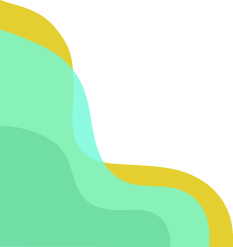 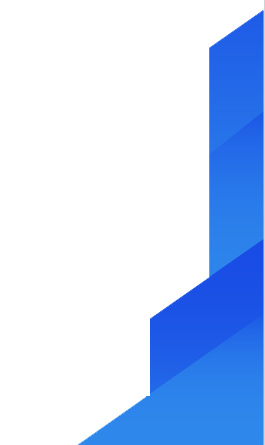 班級：座號：座號：學號：姓名：姓名：科目：科目：照片說明：照片說明：照片說明：照片說明：照片說明：照片說明：照片說明：照片說明：◆心得或反思： (文字區)◆心得或反思： (文字區)◆心得或反思： (文字區)◆心得或反思： (文字區)